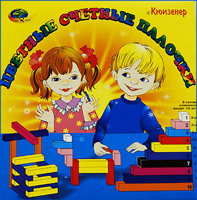                                                              Методическое обеспечение  Условия для проведения занятий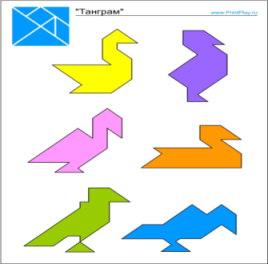 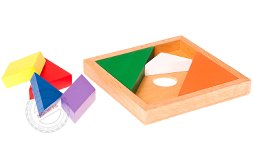 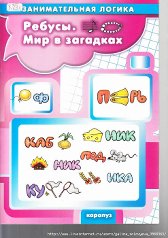 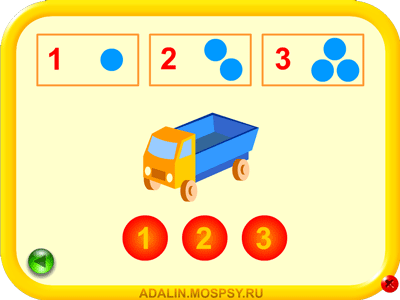 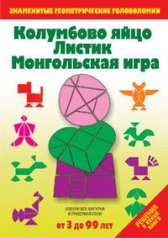 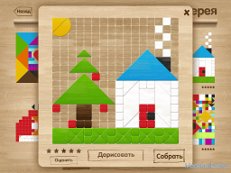 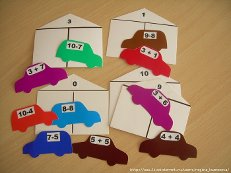 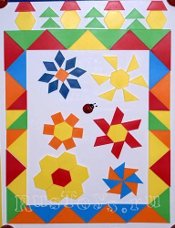 